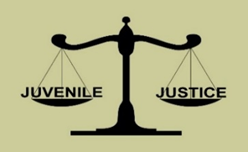 (Pre-ordered lunches from Edinborough Restaurant to be enjoyed by board members and providers during remote meeting.)Call to Order							       	   JCPC ChairInvocation 					                                     Mrs. Gwendolyn QuickReports from JCPC Funded Youth Programs                               		  JCPC Chair	                                                        Road to Success Mentoring Program                                                   Ms. Brittany Gillespie                                   Rebuilding the Dream Structured Day Program                               Ms. Brittany Gillespie  Y.E.S. Community Service & Restitution Program                          Ms. Brittany Gillespie Project Reverso Teen Court Program                                               Ms. Brandy McPhersonApproval of Meeting Minutes (board action) 	                                                   JCPC ChairRegular board meeting 3-17-21JCPC Coordinator’s Report				                      JCPC CoordinatorFY 2020-2021 Administration Budget UpdateJCPC Sub-Committee Reports                                                                         JCPC Vice Chair                                                                   Funding Committee		                                                              Mrs. Daphne DudleyUpdate on Funding Recommendations FY 2021-2022Anticipated $10,000 County Match Allocation (board action)	Bylaws Committee					                       Ms. Raemi CobbDiscussion of Amended Bylaws	                           NC DPS Area Consultant’s Update                                                                      Mr. Lance BrittAnnouncements								   JCPC ChairNC CAY Legislative Virtual Conference    April 26th   9:30am-1:30pmNC JSA Virtual Conference   FREE!   April 22nd   8:30am-12:30pm Adjournment (board action)                                                                                                                        JCPC Chair                                                                      